Publicado en Barcelona el 27/01/2020 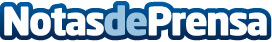 La aceleradora internacional de E-commerce Tech Startups EGI Booster abre convocatoria EGI Group arranca el 2020 abriendo la segunda ronda de inversión de Booster, su programa de aceleración internacional enfocado a la aceleración de las ventas de Startups de E-commerce techDatos de contacto:Cinzia Barberis606129396Nota de prensa publicada en: https://www.notasdeprensa.es/la-aceleradora-internacional-de-e-commerce Categorias: Internacional Finanzas Emprendedores E-Commerce Software http://www.notasdeprensa.es